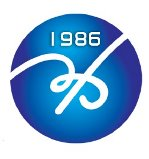                                         ÖZEL ÇAĞ İLKOKULU 2019 - 2020 ÖĞRETİM YILI2. SINIFLAR İÇİN GEREKLİ MATERYALLER*  MİLLİ EĞİTİM BAKANLIĞI YAYINLARI MİLLİ EĞİTİM MÜDÜRLÜĞÜ TARAFINDAN      ÖĞRENCİLERİMİZE ÜCRETSİZ DAĞITILACAKTIR.  İNGİLİZCE : Kid’s Box 2   	 	Pupils Book & Activity Book & Access Code		YDS Publishing	Marathon Plus 2 – Reference Book – Test Book		Globed Online	Raz Kids ELL			Oxford Reader	1- I’m Sorry					2- In the SnowDEFTERLERTürkçe			: 100 yapraklı, tek çizgili, büyük boy telsiz 2 adetMatematik 		: 100 yapraklı, büyük boy, kareli defter telsiz 2 adetHayat Bilgisi		: 40 yapraklı, büyük boy çizgili defter telsiz 2 adetİngilizce			: Büyük boy, çizgili 100 yapraklı 2 adetMüzik			: Büyük boy müzik defteri - MelodikaDeğerlendirme 		: 1 top A4 kağıdı ve 1 top çizgili kağıtÖdev Defteri		: 1 adet 100 yapraklı tek çizgili tek çizgili küçük boy telsiz defter	  *** Defter üzerine ders adlarının yazılması önemle rica olunur.ARAÇ GEREÇLERİmlâ klavuzu (Türk Dil Kurumu’nun son baskısı)Atasözü ve Deyimler Sözlüğü, Eş anlamlı, Zıt anlamlı Kelimeler Sözlüğü, Türkçe Sözlük (Türk Dil Kurumu Son baskı)  Evde varsa alınmaması rica olunur.Uhutak (Patafix) yapıştırıcı hamur 20 cm’lik cetvel, 4 adet zarf dosya, 2 adet içi şeffaf dosyalı getir-götür dosyası,  İngilizce	: 10 adet renkli karton (siyah ve beyaz olmayacak)2 adet  prit stick, Kuru Boya (12’lik) Zarf Dosya (1 adet) 30’luk sunum dosyası, 1 adet mikrofonlu kulaklık Resim	: Resim Önlüğü, Sanat Kili (2’şer adet Sarı+Kırmızı+Mavi), 12’lik Akrilik       Boya, Hafif Model Kili plc-2001, 24’lü Kuru Boya, 12’li Keçeli Kalem, Suluboya ve Kabı,       Maske Seti, Pul Sanatı Seti, Pastel Boya (524112 kodlu) cama yazılabilen, 1 paket renkli      Abeslang, 3D Paint Kalem, 2 adet Kahverengi Zımpara Kağıdı, Painting Black 25x35       Suluboya Defteri (Kodu:10628152), 1 adet  25x35+1 adet 35x50 Tuval, 2 adet 25x35       Pres Tuval, Sivri Uçlu 0,2,4,6 Fırça, Cam Vitray Seti, Kadife Sanatı, Sihirli Defter 25x35,      Renkli Tüy, 1 paket Şönil, 25x35 Resim Defteri, 2’şer adet  Fon Kartonu (Siyah, Kırmızı,       Yeşil, Mavi,  Pembe,  Turuncu, Sarı, Mor), Prit, Makas, Elişi Kağıdı, Resim Kalemi 4 B+2          B+3 B, Silgi, Açacak, 1 paket renkli keçe 25x25 Kırmızı, Mavi ve Siyah Yuvarlak Kurşun Kalem, Kuru boyaların ve kurşun kalemlerin ayrı kalemliklere konulması,Evde bulunan araç-gereçlerin alınmaması;Çocuklarda duruş bozukluğu oluşmaması için çanta seçimine dikkat edilmesi (Çekçekli)Karışıklığı önlemek için kitap ve defterlerin şeffaf kaplanıp bantlanması, etiketlenmesi ve sade, dikkatlerini dağıtmayacak araç – gereçler alınması,Çöp kutulu kalem açacağı alınması,Uçlu kalem ve teneke kalemlik alınmaması rica olunur. Kalemliklerin en az 2 gözlü, fermuarlı ve yumuşak seçilmesi rica olunur. 